Проект «Во саду ли, в огороде» для детей подготовительной группы.Тип: познавательно - исследовательский.Длительность проекта: краткосрочный.Сроки: 20.03.018 – 21.05.2017Актуальность темы: В условиях современного общества, когда проще приобрести все готовое, чем выращивать самим, многие дети не имеют представления откуда берутся овощи, цветы на садовых участках; как за ними правильно ухаживать, чтобы овощи выросли полезными, а цветы радовали глаз. Данный проектом мы хотим пробудить у детей любознательность, Он способен расширить представления детей о растениях, как живых организмах, об условиях, необходимых для роста и развития, развивать эстетическое чувство, умение радоваться красоте выращиваемых растений и результатам своего труда.Цель: формирование у детей старшего дошкольного возраста интереса к опытнической деятельности по выращиванию культурных растений и цветов в комнатных условиях.Задачи:  Формировать представления о работах проводимых в весенний и летний период в саду и огороде.Продолжать знакомить детей с особенностями выращивания культурных растений (лук, руккола, укроп, горох, перец, огурцы, помидоры, цветы);Обобщать представление детей о необходимости света, тепла, влаги, почвы для роста растений.Развивать чувство ответственности за благополучное состояние растений (полив, рыхление, прополка);Развивать познавательные и творческие способности.Воспитывать уважение к труду, бережное отношение к его результатам.Предполагаемый результат:С помощью опытнической работы дети получат необходимые условия для роста растений;С помощью исследовательской работы дети выявят многообразие и разнообразие посевного материала, выяснят, как из семян появляются растения.Дети закрепят и расширят знания о родном крае, о культурных огородных растениях и цветах РК.Реализация проекта улучшит взаимодействие с родителями.План – график работ по реализации проекта «Огород на подоконнике»Результаты проекта:Дети дошкольного возраста: Дети познакомились с культурными растениями Было выявлено многообразие посевного материала с помощью исследовательской работыУ детей появился интерес к опытнической и исследовательской деятельностиВ результате своей деятельности дети получили урожай с грядкиСоздание дневника наблюдений за растениями в огороде на подоконникеУ детей сформировалось уважительное отношение к труду, бережное отношение к растительному миру.Родители:Положительная оценка деятельности ДОУ; готовность и желание помогать; проявляют интерес к опытнической деятельности, как к важному занятию в исследовании окружающего мира; повышают интерес ребенка к исследованию мира.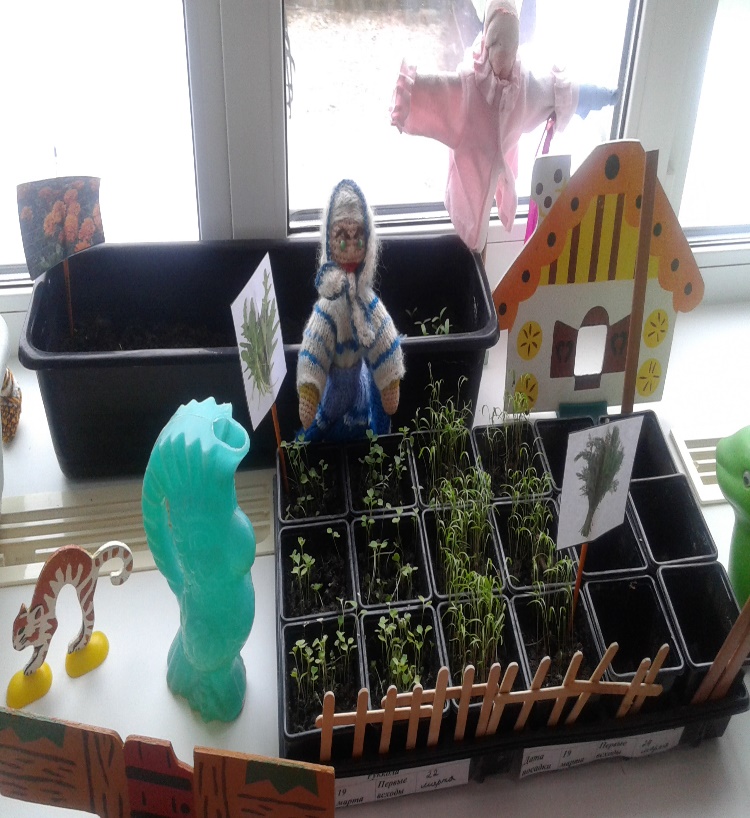 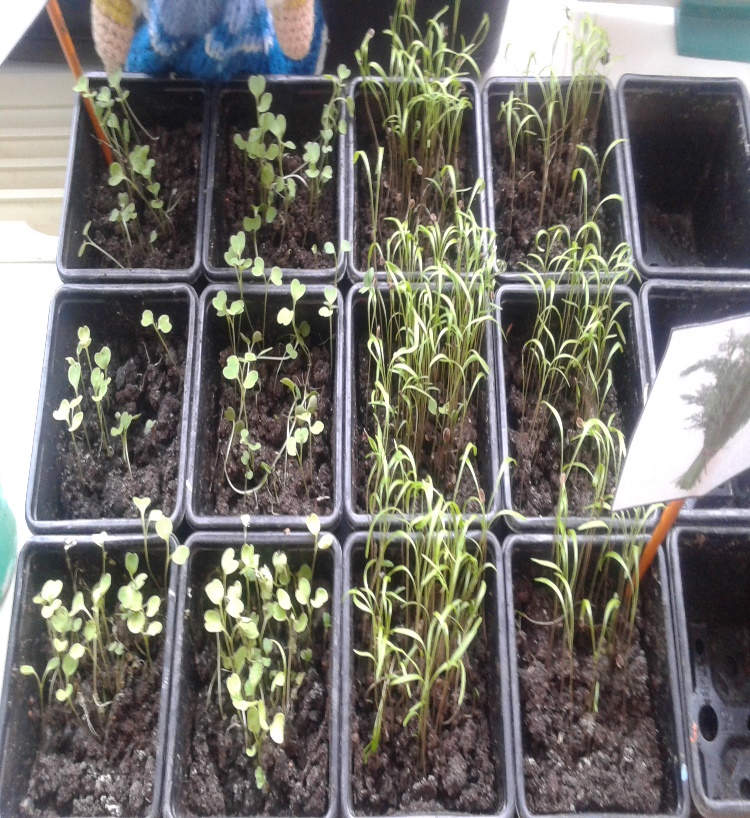 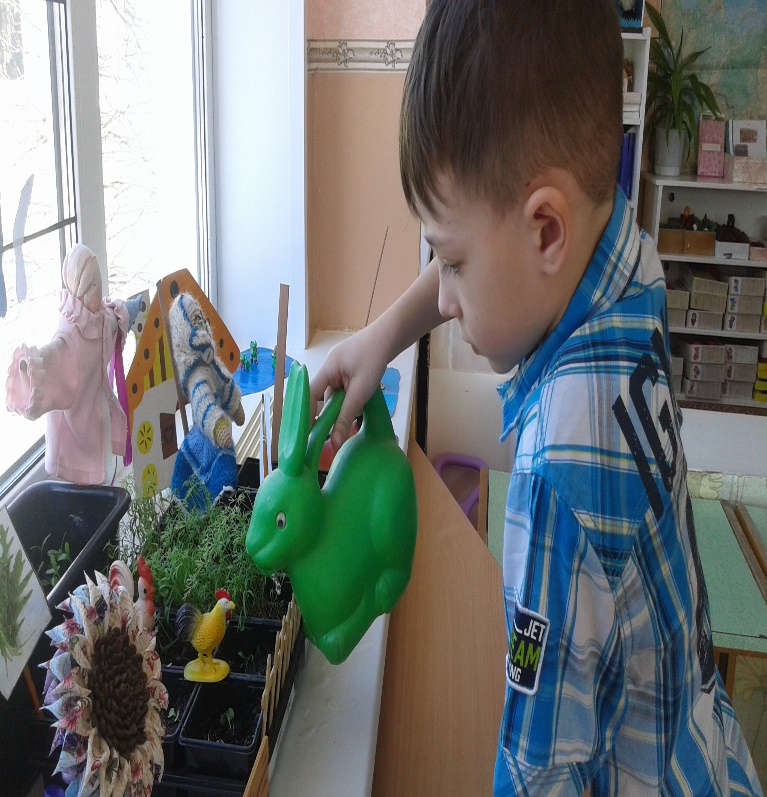 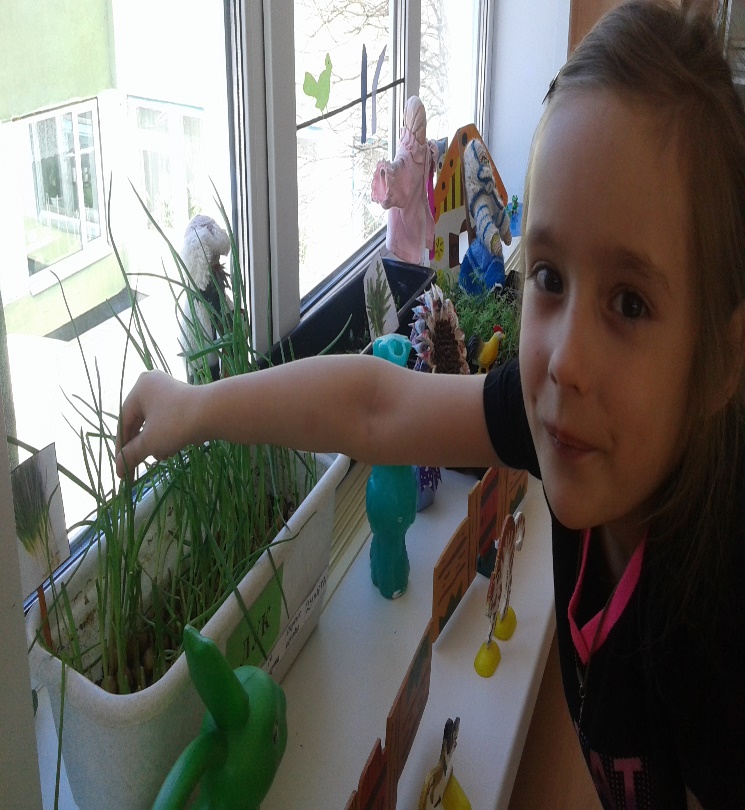 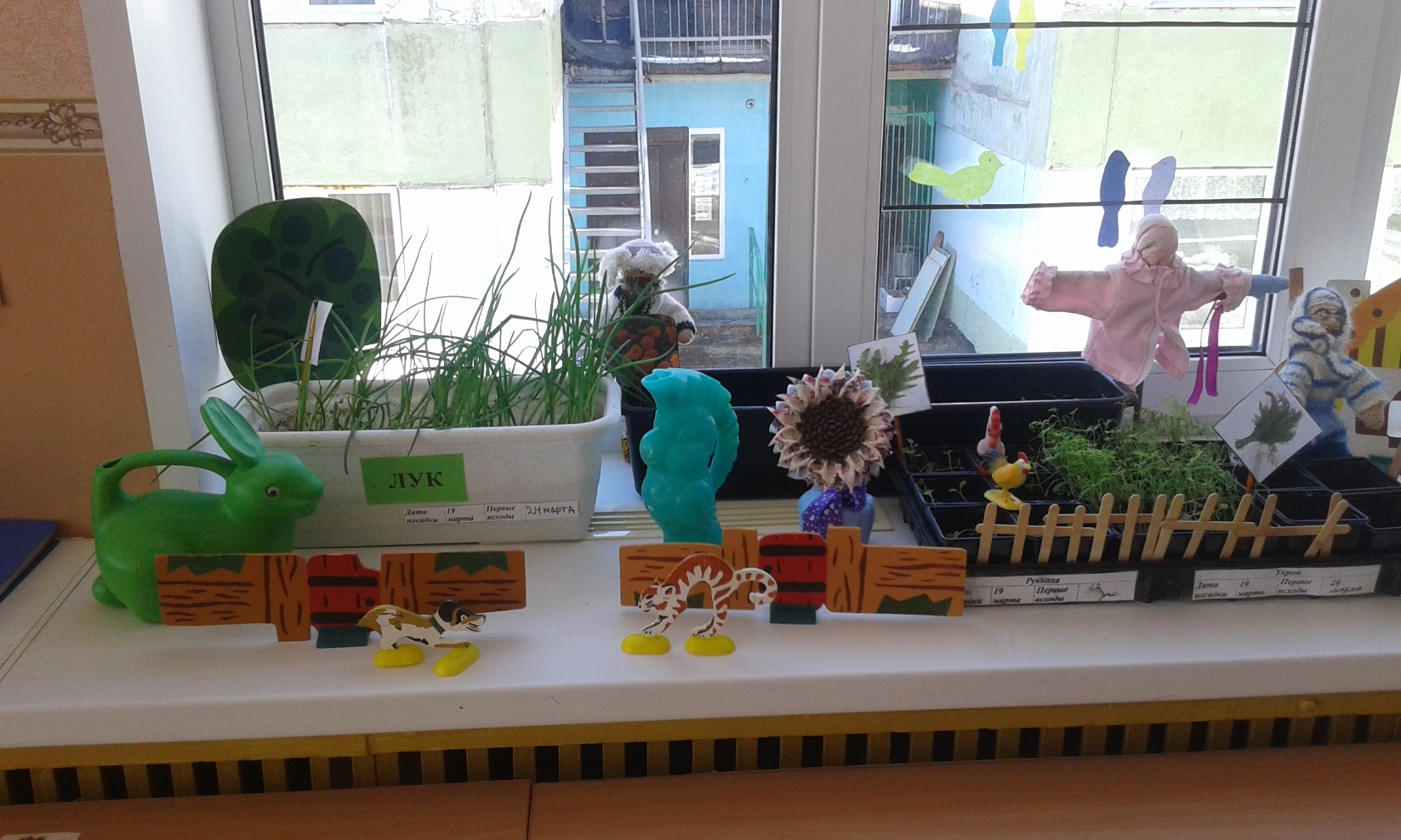 УчастникиМероприятиеСодержание работыЦельРезультатПродукт проектаРезультатПродукт проектаПодготовительный этапПодготовительный этапПодготовительный этапПодготовительный этапПодготовительный этапПодготовительный этапРодителиИнформационно – прогностическая работаОзнакомление с целями и задачами проекта, выбор форм и способов сотрудничестваМаксимальная информированность родителей о целях, задачах проекта, этапов и форм сотрудничества с родителями.Заинтересованность родителей в значимых для них формах сотрудничестваЗаинтересованность родителей в значимых для них формах сотрудничестваРодителиОрганизация средыПомощь в подборке рекомендованной литературы.Информационно – методическое обеспечение образовательного процессаПополнение образовательной среды.Пополнение образовательной среды.ВоспитателиДиагностически = прогностическая работаОпределение уровня знаний детей, планирование работы по реализации темы проектаОпределение уровня знаний и формирование воспитательно – образовательных задач.Оптимизация воспитательно – образовательного процесса, интеграция образовательного материала во все режимные моменты.Оптимизация воспитательно – образовательного процесса, интеграция образовательного материала во все режимные моменты.Методическая работаРазработка, подбор методически – дидактического материала по теме проекта, включая ИКТ ресурсы.Отбор эффективных методически = дидактических средств, разработка и создание новых.Повышение педагогических компетенций в организации и осуществлении проектной деятельности.Повышение педагогических компетенций в организации и осуществлении проектной деятельности.Методически – дидактическое обеспечение воспитательно –обр. процессаПодбор материалов для осуществления воспитательно – обр. процесса по проекту, Осуществление межпредметных интеграционных связей по реализации проектаОсведомленность и сотрудничествоОсведомленность и сотрудничествоПрактический этапПрактический этапПрактический этапПрактический этапПрактический этапПрактический этапРодителиДомашнее задание в рамках проектаВыращивание рассады одного овоща (по своему выбору), у себя дома на подоконнике.СотрудничествоОсведомленность родителей, освоение новых знаний и умений.РодителиДомашнее задание в рамках проектаПридумывание сказки о любом овоще, нарисовать рисунок к сказке для рассказывания детям в группе.Повышение заинтересованности родителей в образовательном процессе детейРечевое развитиеОбогащение психоэмоциональными впечатлениямиРодителиДомашнее задание в рамках проектаСоздание кроссвордов про овощи, зелень и садовые цветы.Повышение заинтересованности родителей в совместной с ребенком деятельностиОбогащение творческих способностей детейВоспитателиОбеспечение воспитательно – обр. работы в режиме дняПодготовка земли и семян (лук, укроп, руккола, горох). Посадка данных культур. Наблюдение за:всходом и ростом растений, за ростом рассады, вытягиванием ее к солнцу, за появлением плодов, за состоянием листьев в утреннее и полуденное время, за созреванием плодов, за изменением состояний растений.Введение исследовательского дневника. Каждодневное занесение данных о изменении и росте посаженных культур.Подготовка земли и семян. Посадка бархатцев. Каждодневное наблюдение.Изготовление табличек – указателей с названием растения.Пословицы и поговорки об овощахЧтение «Чиполино», «Огород бабы Феклы»Подвижно – речевая игра «Баба сеяла горох»Беседы« Наши растения»«Правильное питание»«Цветы – красота природы»»«Труд сельских жителей на приусадебных участках»«Как солнце может навредить»Дидактические игры«Куда что положить»«Что лишнее» «Какой цветок лишний»Речевые«Один – много»«Желтый, белый, синий»«Назови какое?»«Объясни словечко»Музыкально – дидактическая «Колокольчик»Отгадывание загадок об овощах и садовых цветахСоставление рассказа «Как я помогаю на огороде»Формирование у детей интереса к опытнической деятельности по выращиванию культурных растений и цветов в комнатных условиях-формирование трудовых умений и навыков, расширение представлений об условиях, необходимых для роста и развития растения.- формирование представления о правильном питании- Формирование умения слушать сказки, анализировать поступки героевЗакрепление знаний об овощах и садовых цветах- развитие музыкального слуха- формирование способности к анализу, обобщению, умение делать выводы, умозаключения.-освоение детьми модели составления описательных рассказовВоспитателиОбеспечение воспитательно – обр. работы в режиме дняПодготовка земли и высаживание рассады овощей (огурцов, перца, помидор), которые дети принесли из дома.Введение исследовательского дневника. Каждодневное занесение данных о изменении и росте посаженных культурПодготовка клумб к высадке рассады цветов.Разгадывание кроссвордов, придуманных вместе с родителями.-формирование трудовых умений и навыков, расширение представлений об условиях, необходимых для роста и развития растения.- обогащение почвы для лучшего роста растений.ВоспитателиИспользование ИКТ ресурсов в образовании детейПросмотр презентации «Садовые цветы»Просмотр мультфильма «Чиполино»Обеспечение непрерывной обр. деятельности средствами синтеза искусствПовышение познавательной культуры дошкольникаВоспитатели «Огород на подоконнике переносится на участок и в теплицу детского сада»Итоговое мероприятие по реализации проектаПрименение полученных знаний в разных занимательных формах.Интеллектуальное развитие детейДетиПознавательно – занимательный процессУчастие во всех формах воспитательно – обр. работы в ДОУ и домаПовышение познавательного интересаИнтеллектуальное развитие детейЗаключительный этапЗаключительный этапЗаключительный этапЗаключительный этапЗаключительный этапРодителиТест опросОпрос родителей по итогам реализации проектаВоспитание у ребенка экологической культуры посредством опытнической деятельностиИспользование полученных знаний о жизни растений в воспитании ребенкаДетиАнализАнализ уровня знаний детей по средствам итоговых мероприятийВоспитание экологической культуры, приобщение к познанию и исследованию окружающего мира.Использование полученных знаний в самостоятельной деятельностиВоспитателиМониторингАнализ результатов и продуктов проекта, согласно поставленных целей.Оптимизация образовательного процесса Выстраивание перспективы работы со всеми участниками проекта.